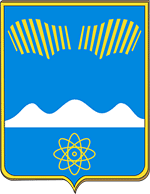 АДМИНИСТРАЦИЯ ГОРОДА ПОЛЯРНЫЕ ЗОРИ С ПОДВЕДОМСТВЕННОЙ ТЕРРИТОРИЕЙПОСТАНОВЛЕНИЕ«____»  июня 2020 г.								№____О внесении изменений в постановлениеадминистрации города Полярные Зори от 11.06.2020 № 447В целях организации и проведения акции «Чистые игры» на территории муниципального образования город Полярные Зори с подведомственной территорией (далее – «Чистые игры»), п о с т а н о в л я ю:Внести в пункт 2 постановления администрации города Полярные Зори с подведомственной территорией от 29.08.2019 №1073 «О подготовке и проведении акции «Чистые игры» изменения, изложив его в следующей редакции: «2. Отделу по культуре и делам молодежи (Колованова О.С.) совместно с Первичной общественной профсоюзной организацией работников Кольской АЭС (по согласованию), Кольской АЭС (по согласованию) и Фондом поддержки социально-экономического развития муниципального образования города Полярные Зори с подведомственной территорией "АТОМГРАД" организовать и провести 04 июля 2020 года с 11.00 до 16.00 «Чистые игры» в соответствии с правилами (Приложение № 2)».2. Настоящее постановление вступает в силу со дня его официального опубликования.Глава города Полярные Зорис подведомственной территорией				                М.О. ПуховВизы согласования:Правовой отдел _______________________________«____» июнь 2020 г.Семичев В.Н.  _________________________________«____» июнь 2020 г.Колованова О.С.1-дело, 1-ОКиДМ, 1 - КАЭС,1 – МО МВД, 1 – МСЧ, 1- УГХ, 1 – ОО, 1 – АЭР,         1 – КАЭС-авто, 1 – ГДК, 1 - ПОПО